                              Regulamin  biblioteki                        Szkoły Podstawowej w Serocku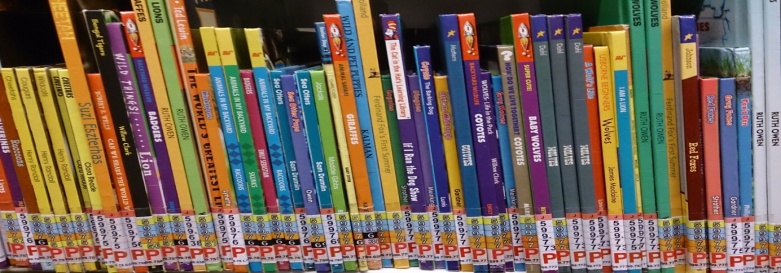 Biblioteka szkolna prowadzi działania: rozwijające indywidualne zainteresowania uczniów i promujące czytelnictwo,  rozwijające działalność kulturową i społeczną,tworzy warunki do efektywnego posługiwania się technologią informacyjną.Z biblioteki szkolnej mogą korzystać uczniowie, nauczyciele, pracownicy szkoły oraz rodzice.Bezpośredni nadzór nad biblioteką sprawuje dyrektor szkoły.Czytelnik jednorazowo może wypożyczyć 2 książki, w uzasadnionych  przypadkach biblioteka może zwiększyć liczbę wypożyczeń. Nie należy przetrzymywać książek, gdyż czekają na nie inni.Wszyscy korzystający z biblioteki są zobowiązani dbać o wypożyczone książki i inne zbiory biblioteczne a także wypożyczone podręczniki szkolne.W przypadku zniszczenia lub zagubienia książki czytelnik jest zobowiązany zwrócić taką samą lub wskazaną przez bibliotekarza.Wszystkie wypożyczone książki powinny być zwrócone na 2 tygodnie przed zakończeniem roku szkolnego, a czytelnik opuszczający szkołę zobowiązany jest do zwrotu wszystkich  materiałów wypożyczonych z biblioteki.Jeżeli czytelnik rozliczył się ze wszystkich wypożyczonych materiałów  przed końcem roku szkolnego może na  okres wakacji wypożyczyć  2 książki z biblioteki szkolnej  i  zwrócić na początku roku szkolnego. Z   księgozbioru podręcznego  oraz  czasopism  korzystamy  tylko w bibliotece.   10. Ze stanowisk komputerowych w bibliotece korzystamy        tylko do celów edukacyjnych.11. W  bibliotece  obowiązuje  cisza,  zakaz spożywania  posiłków  i picia napojów  oraz używania  telefonów    komórkowych.